Guía Nº1 Cs. NaturalesTercero básico A y B.Lee las instrucciones de la actividad y desarróllala en tu casa con la supervisión de un adulto.  Luego, lee las preguntas y marca con un  la(s) respuesta(s) correctas(a).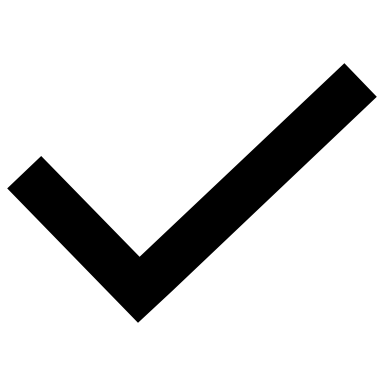                  Consigue los siguientes materiales:  una linterna, papel lustre y tijeras.                 Observa las imágenes y realiza el procedimiento que se representa.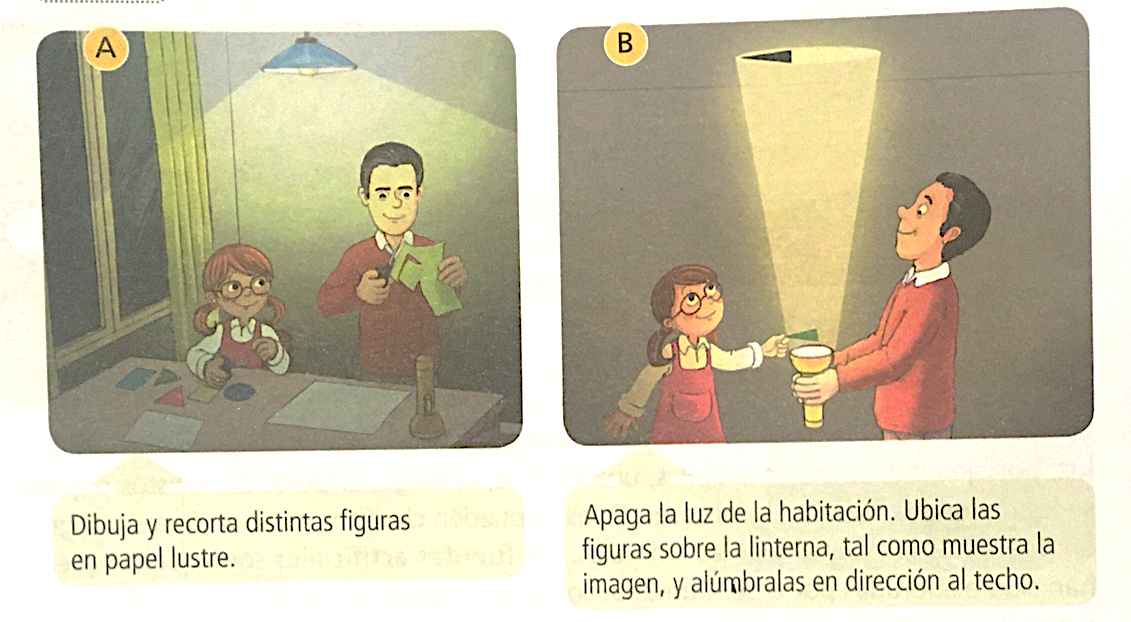  ¿Cuál es el objeto que emite luz en la situación B?______ La ampolleta de la habitación.               ______ La linterna. ¿Qué imagen se proyecta sobre el techo de la habitación al colocar las figuras de papel sobre la linterna encendida?______ Solo la luz emitida por la linterna.         ______ La sombra de las figuras de papel. ¿Cómo es la forma de la figura que se proyecta en el techo?______ Igual a la forma del recorte.		      ______ Diferente a la forma del recorte. ¿Cómo crees que viaja la luz emitida por la linterna?______. Siguiendo una línea curva.		      _______ Siguiendo una línea recta.